附件一  供給面體檢表1  全國各縣市健保西醫診所之【無障礙友善診所】達標率表2  全國【無障礙友善診所】分析--依據無障礙友善項目分析備註:醫改會依據衛福部網站公布之《全國醫療院所無障礙就醫環境資訊》，針對其中屬於西醫診所部分，逐一至健保署網站查詢，扣除非健保或停約診所後，做為本次分析之無障礙健保西醫診所名單(資料擷取與分析日期為108年4月)。普及率=無障礙友善診所家數/健保西醫特約診所數X 100%。其中健保西醫特約診所數資料來源為健保署網站(擷取日期:108年4月29日)三星達標率為各縣市同時具備無障礙通道、無障礙廁所與無障礙溝通的診所/健保西醫特約診所數X 100%。二星達標率為各縣市同時具備無障礙通道、無障礙廁所/健保西醫特約診所數X 100%。「無障礙通道」項目中，無論診所填寫「有」或「部分有」，本研究均從寬認定為符合。「無障礙溝通」係指診所能針對不同障別提供所需之溝通服務或相關協助。醫改會108.5整理製表。 友善診所符合【無障礙通道+廁所+溝通】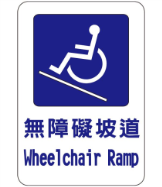 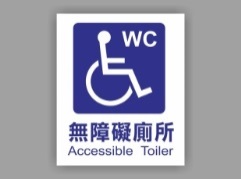 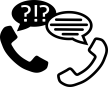  友善診所符合【無障礙通道+廁所+溝通】 友善診所符合【無障礙通道+廁所】 友善診所符合【無障礙通道+廁所】縣市診所家數達標率%診所家數達標率%全國5545%220321%台北市00%11510%屏東縣00%35594%基隆市00%139%金門縣00%00%連江縣00%4100%南投縣21%5021%苗栗縣32%3317%澎湖縣12%1119%彰化縣133%357%雲林縣114%3513%高雄市604%28619%嘉義市84%3015%嘉義縣74%2917%台南市515%15816%新北市956%25516%台中市987%39727%花蓮縣117%4932%台東縣77%5759%宜蘭縣147%4524%新竹縣2211%7439%桃園市8712%10114%新竹市6432%7136%無障礙友善項目符合之健保西醫診所數普及率無障礙通道611459%無障礙廁所275526%無障礙溝通 180117%